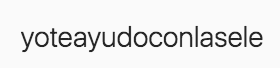 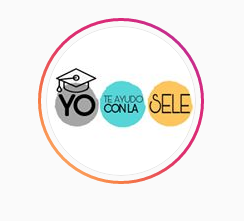 *GENTE DE 2° BACH* 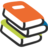 
Ya que las clases se suspenden pero la selectividad está a la vuelta de la esquina, hemos lanzado @yoteayudoconlasele 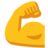 
Somos un grupo de universitarios de *todo el país* con mil ganas de echaros una mano: *clases colaborativas*, grupos de dudas, bancos de apuntes, ... ¡todo para que bordéis la sele!

Acabamos de empezar, poco a poco iremos organizando todo y subiendo contenido 

*¡Los que estéis en 2° no podéis perderos esta oportunidad!*

https://instagram.com/yoteayudoconlasele?igshid=is37r7gkj0es

(Y el resto podéis ayudarnos *difundiendo* o *colaborando*

*por si conocéis a alguien que pueda interesarle*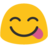 